МДОУ детский сад №158 г. Ярославля.Что делать, если ребёнок не говорит?(советы родителям)                                                                          Подготовила учитель-логопед                                                      Лодеровская Ю.В.Что делать, если ребёнок не говорит?   Работа с неговорящими детьми начинается с вас -  их родителей. А вы по-разному относитесь к такой ситуации. Одни не видят проблемы в том, что ребенок в 2,5 года молчит, объясняя это так: Он все понимает, только ленится. Или он весь в папу (тетю, дедушку), тот тоже поздно заговорил. Или с мальчиками всегда так. Действительно, многие дети начинают говорить после 2,5—3 лет. Но подобная задержка сама по себе уже должна насторожить: значит какие-то, пусть минимальные, но изменения в развитии есть.    Другие родители, напротив, много читают, ищут выход из ситуации, но, четко следуя советам, не могут или не хотят признать, что у всех детей разные стартовые возможности, и удивляются: я все делаю, как рекомендуется: не сюсюкаю, говорю полными словами, много читаю, ставлю для прослушивания аудиокассеты. А он по-прежнему молчит. Таким родителям приходится объяснять, что они нагружают ребенка непосильной работой. Если родитель видит, что ребенок не справляется, он должен помочь ему, облегчить задачу. Некоторые искренне удивляются совету использовать в общении с ребенком звукоподражания, лепетные слова ку-ку, би-би, бай-бай: Что вы, мы это делали, когда ему был годик, сейчас мы говорим только «машина, полотенце».    В результате подобных бесед были составлены рекомендации для родителей, чьи дети долго не могут заговорить. Советы родителям:Больше говорите с ребенком, озвучивая все действия (кормление, одевание, купание), комментируя окружающее, не боясь повторения одних и тех же слов, произносите их четко, терпеливо, доброжелательно. Развивайте понимание речи, используя простые инструкции типа : Дай ручку, Где ножка? Опирайтесь на то, что ребенку доступно.Неоднократно повторяйте уже усвоенное.Используйте в речи наряду с полными словами их упрощенные варианты: машина — би-би, кукла — ля-ля, упал — бах.Пойте ребенку перед сном. Лучше не менять часто репертуар.Вызывайте желание подражать взрослому. Это возможно, когда сочетаются эмоциональная заинтересованность и доступность слов, которые ребенок произносит во время совместных игр (Прятки — ку-ку, Паровозик —ту-ту). Можно вместе удивляться увиденному: Ух ты! Первые слова, произносимые на эмоциональном фоне, могут быть междометиями: ой, ай, ух. Ребенку позволительно повторять только гласные: о, а, у.Почаще рассказывайте, читайте первые детские сказки, стихи. Побуждайте досказывать слова по мере речевой возможности.Не перегружайте ребенка телевизионной, видео и аудиоинформацией. При чтении сокращайте текст до понятных фраз.Не говорите при ребенке о его отставании.Не раздражайтесь, не стесняйтесь того, что ваш ребенок не говорит. Не проявляйте излишнюю тревогу: у каждого свои сроки, свои проблемы.Не дожидаясь, пока ребенок заговорит, начинайте учить его различать предметы по размеру (большой — маленький), соотносить цвета, форму (дай такой же), количество (один — много).Проводите массаж пальчиков рук и ладошек, игры типа «Сорока-белобока». 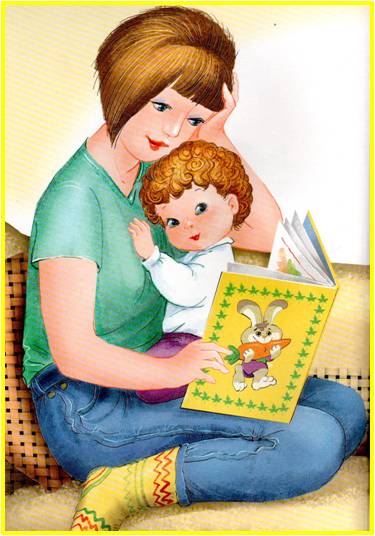 